О выдаче разрешения на использование земель или земельного участка                      Комитет имущественных отношений администрации Череповецкого муниципального района просит опубликовать информацию следующего содержания:-----Комитет имущественных отношений администрации Череповецкого муниципального района (далее - Комитет) информирует о выдаче разрешения на использование земель или земельного участка, находящегося в государственной или муниципальной собственности, без предоставления земельных участков и установления сервитутов.- кадастровый квартал земельного участка 35:22:0302005;
- площадь 135 кв.м; 
- местоположение: Вологодская область, Череповецкий район, Ирдоматский сельсовет, д.Ирдоматка; 
- цель использования: строительство, реконструкция линейных объектов теплоснабжения (тепловых сетей).
Разрешение на использование данного земельного участка осуществлено в соответствии с подпунктом 6 пункта 1 статьи 39.33, пунктами 3,4 статьи 39.36 Земельного кодекса Российской Федерации, Постановлением Правительства Российской Федерации от 03.12.2014 №1300 «Об утверждении перечня видов объектов, размещение которых может осуществляться на землях или земельных участках, находящихся в государственной или муниципальной собственности, без предоставления земельных участков и установления сервитутов», постановлением Правительства Вологодской области от 28.12.2015 № 1208 «Об утверждении Порядка и условий размещения на территории Вологодской области объектов на землях или земельных участках, находящихся в государственной или муниципальной собственности, без предоставления земельных участков и установления сервитутов», постановлением Правительства Вологодской области от 16.04.2012 №348 «Об утверждении перечня случаев, когда выдача разрешения на строительство не требуется».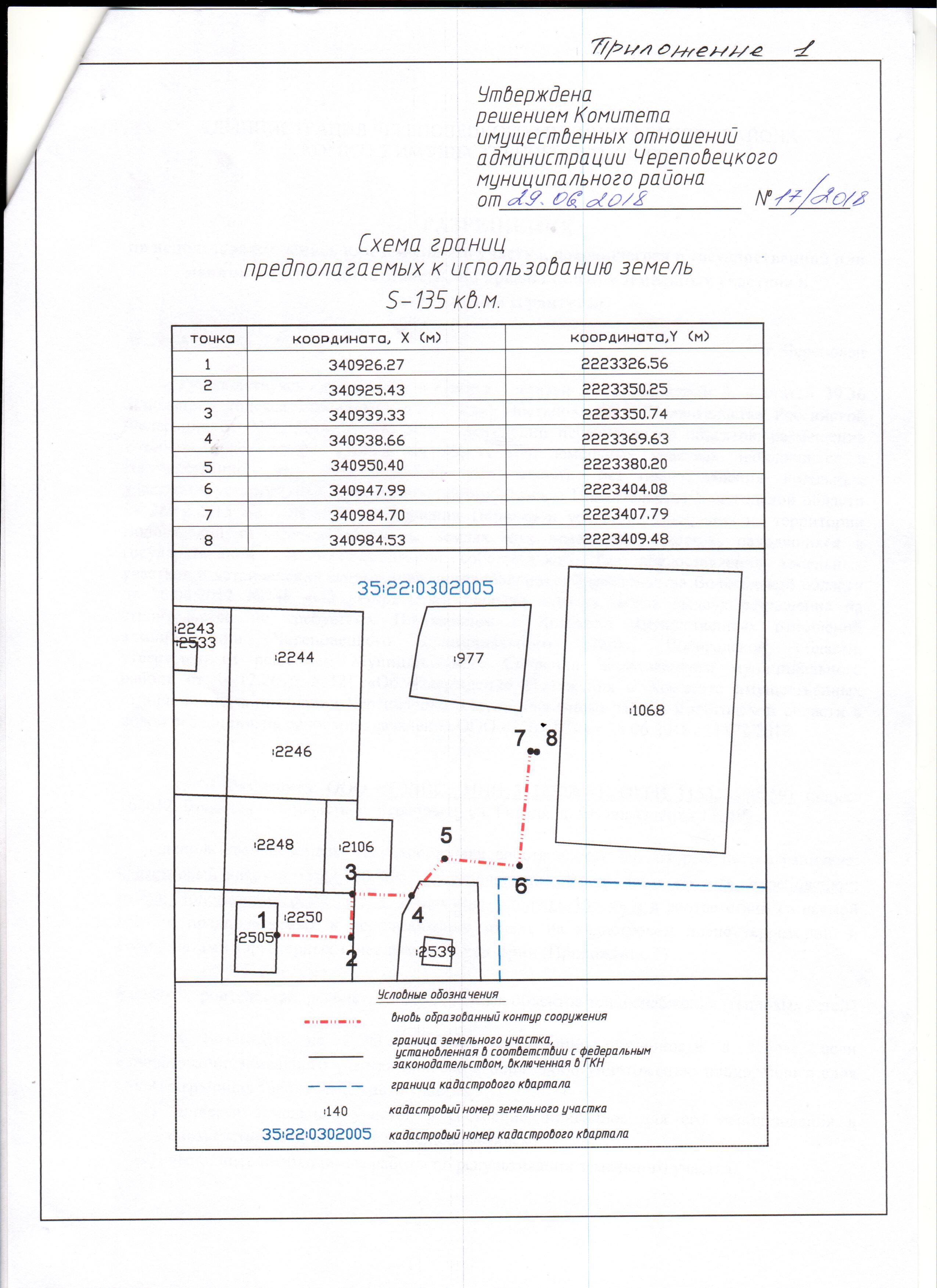 